Inschrijfformulier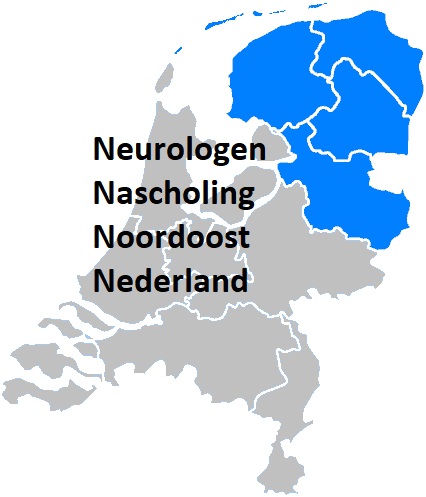 2e neurologen nascholing Noordoost NederlandHotel ‘Bitter & Zoet’ in Veenhuizen23 + 24 mei 2019		 dhr./ mevr. *				(* Graag aangeven wat van toepassing is) Voornaam:		Initialen:				Achternaam:	Werkadres:	Postcode/plaats:	 Neuroloog* / Neuroloog i.o. * / anders*: nml.:			Emailadres	 (De factuur voor uw administratie wordt u per email toegezonden)(Ik wil voor toekomstige nascholingen graag  WEL / NIET* ook via dit emailadres op de hoogte gehouden worden)Bijzonderheden	 Bedrijf:	iMeeduAdres:	Oude Wetering 27Postcode:	8043 MV 	Plaats: Zwolle				Land: NederlandIncassant ID:	NL54ZZZ650555510001Kenmerk machtiging:	2019052324-	( hier uw BIG-nummer invullen a.u.b.) Reden betaling:	Inschrijfgeld 2e NNNoN d.d. 23 + 24 mei 2019Door ondertekening van dit formulier geeft u toestemming aan iMeedu om een éénmalige incasso-opdracht te sturen naar uw bank om het bedrag van € (zie tabel) * van uw rekening af te schrijven en aan uw bank om éénmalig het bedrag van € * van uw rekening af te schrijven overeenkomstig de opdracht van iMeedu. Als u het niet eens bent met deze afschrijving kunt u deze laten terug boeken. Neem hiervoor binnen 8 weken na afschrijving contact op met uw bank.  Vraag uw bank naar de voorwaarden.Ik schrijf mij in voor: (graag aankruisen)					Neurologen:		Neurologen-in-opleiding (of anders)  2 dagen:  Inschrijfgeld + lunch + diner + kamer/ontbijt			€ 225,-			€ 190,-  2 dagen:  Inschrijfgeld + lunch + diner				€ 165,-			€ 130,-  2 dagen:  Inschrijfgeld + lunch					€ 115,-			€   80,-                                          .  1 dag:     Inschrijfgeld donderdag 23 mei + diner			€ 100,-			€   65,-  1 dag:     Inschrijfgeld donderdag 23 mei (géén diner)			€   75,-			€   40,-  1 dag:     Inschrijfgeld vrijdag 24 mei (incl. lunch)			€   75,-			€   40,-Wilt u een kamer delen (Reductie = € 35,-/p.p.):   Nee /  Ja*, ik deel mijn kamer met (naam):  Uw bankrekening gegevens, de tenaamstelling: Naam		
Plaats 			
IBAN		
Plaats en datum 	Handtekening of Uw naam: Het liefst vóór 10 mei 2019 insturen. Let op: het aantal kamers is beperkt. Vol=vol en gaat op volgorde van binnenkomst. Deelnemen zonder kamer kan altijd! Wilt u zich in dat geval toch z.s.m. aanmelden i.v.m. de catering en overige logistiek?Wilt u dit formulier insturen naar:iMeedu						martinzwart@imeedu.nl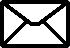 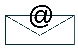 Oude Wetering 27				(mag ook als goed leesbare scan of foto)8043 MV Zwolle		
Annulerings- en betalingsvoorwaarden:  Het verschuldigde bedrag wordt rond 20 mei 2019 automatisch geïncasseerd. Bij annulering berekent iMeedu 50%, v.h. verschuldigde inschrijfgeld tot 10 mei  2019, 85% tot 15 mei 2019 en 100% daarna. Met uw inschrijving gaat u akkoord met deze voorwaarden. Maak een kopie van deze inschrijving voor uw eigen administratie!